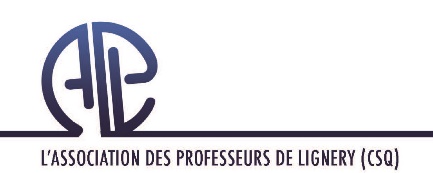 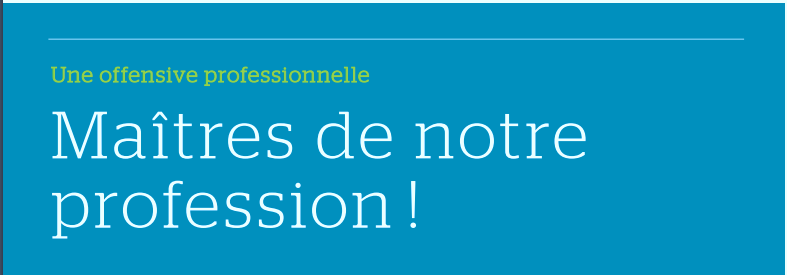 Compilation des informations pour L’APL Contestation d’une activité de formation continue imposée par mon employeurLe présent document est une compilation et non un grief. Il n’y a pas de bonnes ou de mauvaises réponses. Aucune information recueillie ne sera transmise à la partie patronale, à moins que l’on vous contacte à cet effet. Advenant une contestation future et le dépôt d’un grief, le syndicat prendra contact avec vous.Note : N’oubliez pas de comptabiliser les heures d’activités de formation continue effectuées, incluant celles avec lesquelles vous êtes en désaccord. Pour vous aider, vous pouvez utiliser l’AppliProf créée par la FSE-CSQ (appliprof.org). Faire parvenir ce formulaire, ainsi que toutes les pièces que vous jugez utiles, à L’APL Courriel au z27_lignery@aplcsq.net Télécopieur (450-659-8743)Nom de l’enseignante ou de l’enseignant: (ou des enseignantes et des enseignants) Courriel :École ou centre :Champs :Date de la formation :Durée de la formation :Moment de la formation :Précisez le moment de la formationDu temps est-il prévu à votre tâche pour assister à cette formation ? Si oui, précisez l’endroit dans la tâche ?Titre de la formation :Noms du ou des formateurs :Cette formation a été imposée par : La direction / Le CSS / Autres (précisez) :c J’ai joint l’assignation écrite de ma direction (courriel, mémo …)Le CPE a-t-il proposée cette formation ? Aviez-vous été consulté sur la tenue d’une telle formation?Est-ce que cette formation avait été acceptée par la majorité du personnel enseignant?En plus d’enfreindre vos nouveaux droits prévus à la LIP, pourquoi selon vous cette formation n’aurait pas dû vous être imposée (réponse ouverte)? Avez-vous manifesté votre désaccord à votre direction ou à votre CSS?Si oui, de quelle manière ? Si vous avez envoyé un courriel à la direction, veuillez le joindre à ce formulaire.